EAASI – a Gender and Diversity Sensitive Usability Evaluation Tool The TInnGO ‘EAASI’ Product Evaluation TemplateIntroductionThis template is in three parts:  Part A ensures that the product is described with both text and images, and any links to source documents or websites. Part B is a series of prompts for the evaluator to fill in, one for each ‘Indicator’ with an overall rating at the end of each section. Part C is a Summary EvaluationWe have tried to provide all instructions on the form. This is a blank checklist. There is a worked example also available. These are Word documents – so we advise creating a copy, and then clearing the entries or overtyping the worked example.  Evaluator(s)How you use this checklist is up to you. You may have one evaluator, or several independent evaluators, whose findings can then be brought together in a summary report, or it could be completed during a workshop with co-evaluators using one form between them. If using as a design tool – the design team could work through the checklist as a self-check exercise, to understand how they could make their product more Gender and Diversity Smart.If using several independent evaluators, give them each a copy, and they can add their name below. In some circumstances you could anonymise the names when the report is given back to the designers – such as Evaluator A, B C or as preferred.Part A: Product DescriptionThis section ensures that the product is defined, i.e., the ‘problem definition’ which should include details about the ‘scenario of use’ AND any key target users, (such may be available in a design brief), bearing in mind this is intended to be ‘inclusive design’.  This serves two purposes:As part of a design process, with designers completing the evaluation tool as a means of prompting thoughts about the TInnGO gender and diversity-smart mobility indicatorsOr For completion by an evaluator who has been asked to appraise a design or actual product in the marketplace – and using secondary sources such as marketing material or press articles to discover as much as they can about the design or product. Part B: EAASI IndicatorsThe following sections consider the product in terms of each of the TInnGO ‘Gender and Diversity Smart Indicators’, which are briefly explained at the start of each section. Working through each indicator has 4 steps – goal setting; evaluating; evaluating for user groups; overall evaluation.Indicator 1: Effective: Does it deliver what it promises? Does it produce the intended result from the perspective of both user and provider?‘Effectiveness’ means how far does the product produce the intended result for both user and provider. It requires thinking about the ‘user task’, as defined in the initial assessment of goals for the product, and the provider goals, and assessing whether the desired end result would be achieved. For TInnGO, ‘Effectiveness’ ALSO means thinking about the user task from the point of view of a range of users, and women in particular.  In relation to gender dimensions, it’s important to remember that ‘single trips’ are more often made by men, while women tend to make more multiple trips and ‘chained trips’ for different purposes – e.g. dropping children off at care, school, picking up groceries on way to/ from work. Other kinds of trip chaining could apply to either gender – visiting a gym or swimming pool after work for example, but we have learned that women typically do more chained trips. Travel purposes vary immensely across group intersections: to work, care, medical appointments, shopping, leisure. Step 1: Goals - The product has been designed to be effective in the following ways:Please complete the product goals per user groups.Step 2: How well does it meet the ‘Effectiveness’ goals described above?Please complete using what information you have available from your design sources Step 3: Effectiveness for Social groups and Providers – consider needs and intersections where relevant – some could be left blankStep 4: Effectiveness: Overall Evaluation Key: Indicator 2. Attractive – appealing in terms of implementation, use and benefit from both provider and user perspective‘Attractive’ Mobility is set within the context of providing safe and accessible solutions for a broad and diverse range of people.  It includes how far ‘the solution’ can be customised and made comfortable, and factors such as clean, safe and convenient. There should be scope here to consider attractiveness according to age, gender and other factors such as social grouping, ethnicity, personality. Also consider the impact on, and of, surrounding areas such as bus stops, hubs, rail stations. How is the artefact adaptable to users’ needs and wishes?  Note: With adaptability, there is some overlap with the criteria of ‘Inclusive’ (discussed later) where adaptability and accessibility can be commented on in more detail.Step 1: Goals: The product has been designed to be attractive in the following ways:Please complete below how the product has been designed to be attractive for users and providers. Step 2: How well does it meet ‘Attractiveness’ goals?Please complete using what information you have available from your design sourcesStep 4: Attractiveness: Overall Evaluation KeyIndicator 3: Affordable – cost-effective in terms of acquisition/implementation and maintenance from both provider and user perspectivesDoes this transport solution contribute to ending transport ‘accessibility poverty’?  This assesses whether people can reach their basic daily activities within a reasonable time, ease and cost – and relates to key activities that support life chances such as employment, education, health visits. For the TInnGO project, this incudes affordability from the point of view of public transport – so the public investment of the provider must support a solution that will be used by a wide base of users. It can also be assessed from the point of view of Affordability for individuals. This can be very subjective – e.g. a taxi could be an everyday item for people with plenty of disposable income, but a luxury for those on lower incomes. If a transport solution is likely to be adopted, it needs to be ‘affordable’ to the majority of everyday citizens, regardless of income – otherwise it is not an equitable choice. It should be kept in mind that the gender pay gap means women have fewer economic resources than men.Affordability for the transport provider, involves a discussion about investment and long-term goals, and it is important that designers consider this perspective. A distinction could be made between cost to the user of hiring/sharing or owning their own means of transport e.g. cycles. Public authorities can provide shared means of transport or facilities for parking of privately owned items. If hire vehicles are in a central hub, affordability of getting to the hub from an out-of-city location could also be considered. Step 1: The product has been designed to be affordable in the following ways:Step 2: How well does it meet ‘Affordability’ goals?Please add evaluations based on the goals outlined above and complete the additional questionsStep 3: Affordability for Social groups and Providers – consider needs and intersections where relevant – some could be left blankStep 4: Affordability: Overall Evaluation KeyIndicator 4: Sustainable: Sustainable development is development that meets the needs of the present without compromising the ability of future generations to meet their own needs.One key goal of sustainable travel is to reduce CO2 emissions, and enhance travel in an environmentally friendly and ‘green’ way, whether this is a mode of travel, or an infrastructure product. For example, utilising new ‘Smart’ technology may provide an advantage to the users in terms of ease of use or access to better information, improving traffic flow and reducing congestion. Sustainability should be offered to a wide group of users, offering green transport opportunities both now and for the future. Sustainability may also take into account the use of materials, energy and the life and maintenance of the product, from both user and provider perspective, (UN Goal 12). Step 1: The product has been designed to be sustainable in the following ways:Step 2: How well does it meet the ‘Sustainable’ goals?Please add evaluations based on the goals outlined above and complete the additional questionsStep 3: Sustainability for Social groups and ProvidersIs this a ‘sustainable choice’ for these groups? Consider needs and intersections where relevant – some could be left blankStep 4: Sustainability: Overall Evaluation KeyIndicator 5: Inclusive: Which stakeholders/users are served by the product? What aspects promote the inclusive approach? What barriers will this help to overcome?Inclusion is seen as a universal human right. The aim of inclusion is to embrace all people irrespective of race, gender, disability, medical or other need. It is about giving equal access and opportunities and getting rid of discrimination and intolerance (removal of barriers). It affects all aspects of public life.Inclusive design: Inclusive design is about making places that everyone can use. The way places are designed affects our ability to move, see, hear and communicate effectively. Inclusive design aims to remove the barriers that create undue effort and separation. It enables everyone to participate equally, confidently and independently in everyday activities and to access a product or service equally – however they encounter it.Inclusive design is aimed at considering and combatting discrimination against certain groups of people and the intersections between them. It should particularly consider groups who may be vulnerable because of perceived differences, such as ethnicity or different gender or ability.We do not ask for goals to be defined here, these will be evident from the earlier sections. We simply offer questions to assess inclusive design for products. This section also includes explicit questions to assess how the product caters for the widest range of ability, by making the abilities more explicit. This is not an exhaustive list but covers the types of ability normally considered in an ‘accessibility checklist’. Considering this list may prompt designers to think about inclusivity issues they might otherwise have overlooked. Step 4: Inclusivity: Overall Evaluation KeyPart C: Overall AssessmentThis is intended to summarize how the product fits with its own defined goals and how far it meets ‘Gender and diversity smart’ criteria. The Evaluator should complete a rating based on the ratings per each indicator already completed. KeyWhat next?Evaluator NameDr Janet SaundersAffiliationCUProduct Description Type your answers below Name of product or brief summary if it doesn’t have a NameSource organisation or design sourceProduct Goal / problem definition/ purpose / USP Describe briefly what the product is for, who it is for, what problem it solves. (This can be developed further in the following questions)What part of this product are you evaluating? Be specific about what is being evaluated, e.g. if this is a vehicle – is it only the interior, or does this include the exterior also. Is there a service design component?Is a design brief available? If Yes, please attach it or provide a linkDo we know anything about the design process? Was there any co-creation or user involvement? Were diverse groups included?User groups, primary and secondary, plus others  - may include the service provider or other people who may be affected or share space with the productTask ContextDescribe any specific task requirements, think about e.g. the street environment, time of day, lighting, weather, user luggage needs, journey distances… User needsDescribe any specific user requirementsImages of the productPaste one or more images  of the product into the column on the right, up to 3 is suggestedImage 1 – main imageImage 2 – additional imageImage 3 – additional imageUser Group(add target users AND other citizens who use the same city space)How would it be effective for end users?e.g. Commuters / workers / tourists/ young peoplee.g.Other groups of citizensProviders(complete as appropriate)How would it be effective for providers?Local CouncilsCharitiesBusinessesGoalDoes it meet the goal?e.g. Enable commuters, tourists, young able-bodied people move speedily around the cityDoes not overly impact safety and enjoyment of othersEasy to maintain, adequate supply,  can earn a profit‘Gender and Diversity Smart’ EffectivenessIs it effective for commuters?Is it effective for leisure visitors?Is it effective for single trips?Is it effective for chained or multiple trips? Is it effective for care related trips travelling with children or a dependent adult? E.g. to nursery, day-care, hospitals, schools?Is it effective for trips with luggage or shopping?Does it impinge on others enjoyment or perceptions of safety in the city?GroupScore percentage‘Effectiveness’ considerationsWork commutersLeisure / off peak travellersWomen in generalWomen or others making multiple / chained tripsAdults travelling with dependent children or carersLow income groups, people on welfareYoung people and studentsSchool-children travelling independentlyOlder peoplePeople with disabilities, physical or cognitivePeople travelling from or to remote locationsMinority ethnic groupsPeople feeling vulnerable  in public spacesTransport ProvidersConclusions   (Total % / n of applicable groups)Please summarise based on the comments and evaluations aboveEffective for who? Is it effective for the citizens it is aimed at?Not Effective for who?Percentage ScoreCopy a smiley to give your overall impression 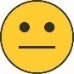 Excellent (70 to100%)Good (60-69%)Satisfactory (50-59%) Poor (40-49%)Fails this indicator (0-39%)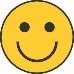 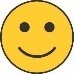 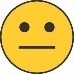 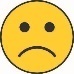 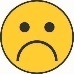 Target user group(complete as appropriate)How will it be attractive to end users?e.g.Commuters / workersProviders(complete as appropriate)How will it be attractive to providers?Local CouncilsCharitiesBusinessesAttractiveness GoalDoes it meet the goal?Enable commuters, tourists, young able-bodied people to move speedily around the city, in a fun wayLocal Council’s and 3rd parties’ goalsStep 3: Attractiveness to Social groups and Providers – consider needs and intersections where relevant – some could be left blankPlease summarise based on the comments and evaluations aboveAttractive to who?Not Attractive to who?Percentage ScoreCopy a smiley to give your overall impression 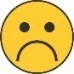 Excellent (70 to100%)Good (60-69%)Satisfactory (50-59%) Poor (40-49%)Fails this indicator (0-39%)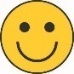 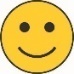 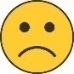 User Group(complete as appropriate)How is it affordable to end users?Providers(complete as appropriate)How is it affordable to providers?Local CouncilsCharitiesBusinessesAffordability Goals as defined aboveAnswers – please complete using what information you have available from your design sourcesCommuters / workers / tourists/ young peopleProviders and BusinessesGender and Diversity Smart ‘Affordability’ QuestionsIs an affordable alternative provided? – e.g. a walking routeIs it affordable for the transport provider? Is there a break-even level? In the case of ‘shared transport’ - Will users’ own vehicles’ be permitted (e.g. personal bikes, e-scooters) ?Does this solution allow access to basic daily activities within reasonable time and cost? Consider e.g. bus routes, employment sites, education access, health visits. GroupScore percentage‘Affordability’ considerationsWork commutersLeisure / off peak travellersWomen in generalWomen or others making multiple / chained tripsAdults travelling with dependent children or carersLow income groups, people on welfareYoung people and studentsSchool-children travelling independentlyOlder peoplePeople with disabilities, physical or cognitivePeople travelling from or to remote locationsMinority ethnic groupsPeople feeling vulnerable  in public spacesTransport ProvidersConclusions   (Total % / n of applicable groups)Please summarise based on the comments and evaluations aboveAffordable for who? Is it affordable for most citizens?Not Affordable to who?Percentage ScoreCopy a smiley to give your overall impression 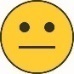 Excellent (70 to100%)Good (60-69%)Satisfactory (50-59%) Poor (40-49%)Fails this indicator (0-39%)User Group(complete as appropriate)How is it sustainable to end users?Providers(complete as appropriate)How is it sustainable for providers?Local CouncilsCharitiesBusinessesSustainable Goals as defined aboveAnswers – please complete using what information you have available from your design sourcese.g. Reduces need for commuters to drive within city, reduce numbers needing bus transporte.g. provider goalse.g. made from sustainable materialse.g. encourages users to use buses lesse.g. encourages users to use public transport and/or e-scooter leaving car at homeEasy to maintainLong life of productGender and Diversity Smart Questions related to SustainabilityIs it sustainable for single trips?Is it sustainable for chained or multiple trips? Are some groups more attracted to sustainable solutions than others? Does the solution cater for these differences?Will the transport solution continue to be sustainable when users’ needs change?Does it provide speedy trips with no emissions?Will it encourage users to leave their cars behind?Wil it replace bus travel?GroupScore percentage‘Sustainability’ considerationsWork commutersLeisure / off peak travellersWomen in generalWomen or others making multiple / chained tripsAdults travelling with dependent children or carersLow income groups, people on welfareYoung people and studentsSchool-children travelling independentlyOlder peoplePeople with disabilities, physical or cognitivePeople travelling from or to remote locationsMinority ethnic groupsPeople feeling vulnerable  in public spacesTransport ProvidersConclusions   (Total % / n of applicable groups)Please summarise based on the comments and evaluations aboveSustainable for who? Is it sustainable for most citizens?Not Sustainable for who? How is it not sustainable?Percentage ScoreCopy a smiley to give your overall impression Excellent (70 to100%)Good (60-69%)Satisfactory (50-59%) Poor (40-49%)Fails this indicator (0-39%)TInnGO Questions related to InclusivityPercentageAnswersDoes it offer effective, affordable, attractive and sustainable transport for all social groups?Does the solution provide security for vulnerable groups?Does the solution apply to various social groups with regard to economy, disability, age?What anti-discrimination efforts might be applied to this product/solution?  Please make recommendations.Physical and cognitive Accessibility questions:Will anyone be excluded because of issues with:Vision impairmentHearing impairmentCognitive impairmentStrength, dexterity or reachMobility: Walking, stair climbing, standing or balanceAre provisions made for users with mobility aids .e.g. Wheelchair users, crutches and walking sticks?Overall Inclusivity Percentage = Total / n (mean)Please summarise based on the comments and evaluations aboveWho is included in this solution?Who is NOT included in this solution?Percentage ScoreCopy a smiley to give your overall impression Excellent (70 to100%)Good (60-69%)Satisfactory (50-59%) Poor (40-49%)Fails this indicator (0-39%)Does the design meet its own goals?PercentSmileyNotes e.g. The product meets the design brief needs of: appealing to young people and active, reasonably fit commuters who may choose to integrate use of an e-scooter into their daily commute from a train or bus hub.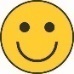 e.g. the e-scooter could be an alternative to bringing a car into the cityDoes the design meet the Gender & Diversity Smart goals - EAASI?1 - EffectiveIs the product effective?2 - AttractiveIs the product attractive to a wide range of users?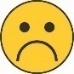 3 - AffordableIs the product affordable to a wide range of users?4 - SustainableIs the product sustainable / does it encourage sustainable behaviour?5 - InclusiveIs the product inclusive from the point of view of gender and diversity? From the point of view of Accessibility?Excellent (70 to100%)Good (60-69%)Satisfactory (50-59%) Poor (40-49%)Fails this indicator (0-39%)